Allah kelamı olan Kur’an-ı Kerim’i okurken her türlü hatalı uygulamadan korunmak ve Rabb’imizin , “…Kur'an'ı tertil ile (ağır ağır, güzel güzel) oku!” emrini hakkıyla yerine getirmektir.                                                                       1-Yukarıdaki metinle anlatılmak istenen mesaj nedir?                                                                                                                                                         A- Tecvidin amacını     B-Tecvidin konusunu                  C-Kuranın mesajını      D-Kuranın konusunu2-Hz. İbrahim ile ilgili aşağıda verilen bilgilerden hangisi yanlıştır?                                                                        A) Nemrut ile mücadele etmiştir.  B) Hz. İsmail ve Hz. Yakup’un babasıdır.C) Kabe’yi inşa etmiştir.                                              D) Peygamberimiz onun soyundan gelmiştirKur’an’ı okurken harfleri çok iyi telaffuz etmeliyiz. Eğer böyle yapmazsak …………3-Yukarıdaki cümleyi aşağıdakilerden hangisi tamamlamalıdır? .                                                                        a)	insanlar tarafından beğenilmeyiz.           b) cehennemlik olabiliriz.c)	ayetlerin anlamları değişebilir.              d)ne sevap alırız ne de günah.4-‘’ey örtüsüne bürünen geceleyin namaza kalk !(teheccüd namazı)  ayeti hangi surede geçer? .                                                                       Alak Suresi                              B) Bakara SuresiMüzzemmil Suresi                    D) Hud Suresi5- Kur’an-ı Kerim ile ilgili aşağıdaki bilgilerden hangisi yanlıştır? .                                                                        A) 610 yılında indirilmeye başlamıştır                        B) İndirilmesi 23 senede tamamlanmıştırC) İlk indirilen ayetleri Bakara 1-5. ayetler arasıdır  D) Kadir gecesinde indirilmeye başlamıştır.6-- Aşağıdakilerden hangisi Hz. İbrahim ailesinden biri değildir?   
 A-Hacer     B-Sare     C- Kabil    D-İshak7-	Kur’an-ı sevmenin en doğru şekli hangisidir?
A) Onu anlayarak okuyup, emirlerine uymakB) Öpüp başımıza koymak 
C) Mübarek gecelerde ağlayarak okumak	      D) Yüksek bir yerde tutmak  8- Babasının rüyasında kendisini Allah için kurban ettiğini gördüğünü söyleyince, “….Babacığım ! sana emredileni yerine getir ,inşallah beni sabredenlerden bulacaksın” diyerek tam bir teslimiyet gösteren peygamber kimdir?       A) Hz. İshak      B) Hz. İbrahim     C) Hz. Yakup      D) Hz. İsmail	9- Aşağıdakilerden hangisi Kur’an-ı Kerim’in özelliklerinden biri değildir? 
A) Hz. Muhammed’e gönderilmiştir                         B) Kur’an’ın okunması, ibadettir.
C) Kur’an sadece Araplara gönderilmiştir.             D)Kur’an Allah kelamıdır.Nemrut adlı kral döneminde yaşamış. Babası Azer’dir. Nemrut rüyasından dolayı erkek çocukları öldürmüştür. Babası mağarada saklamıştır. Tevhit inancını tebliğ etmesinden ve putları kırmasından dolayı ateşe atılmıştır. 10) Yukardaki metinde bahsedilen peygamber aşağıdakilerden hangisidir? (10P)                                          A -Hz. İsmail (a.s)      B- Hz İbrahim (a.s) C- Hz. Yusuf (a.s)        D-Hz. Musa (a.s)AŞAĞIDAKİ SORULARI YUKARIDAKİ VERİLEN KELİMELERDEN UYGUN OLANLARI YANLARINA YAZIN.1-KISSA             2-CENNET         3-ZEMZEM          4-İBRAHİM        5-ALAK         6-NEMRUT     7-TERTİLA-Kur’an’ın anlattığı yaşanmış olaylara denir.B-Babası bir put imalatçısı olan peygamber.C-İbrahim (a.s.) zamanında yaşayan, yeryüzünde zorbalık yapan, ilah olduğunu iddia eden kral.D-Hz. Hacer ve oğlu İsmail’in (a.s.) bulduğu ve kana kana içtikleri su.E-İlk kelimesi “Oku!” anlamındaki “İkra’” olduğu için, sureye “İkra Suresi’’ de denilen surenin adı.F-Kur’an’ın açık ve düzgün bir şekilde, tane tane ve yavaş yavaş, manası üzerinde düşünerek okunması.G-Allah’ın (cc.) iradesine uygun bir inanç ve amel çizgisi benimseyip, hayat boyu bu çizgisini sürdüren müminlerin ulaşacağı ödül yeri.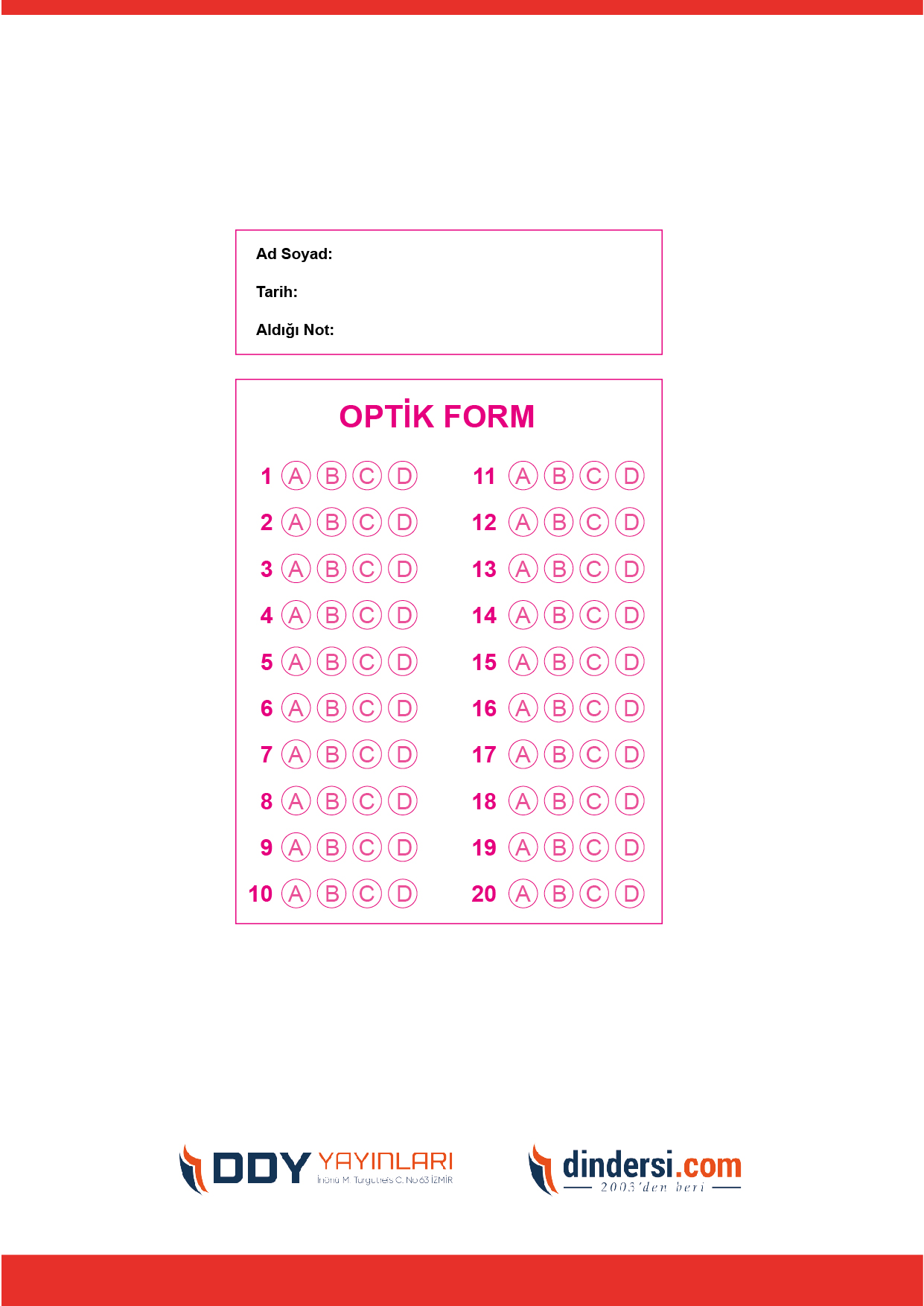 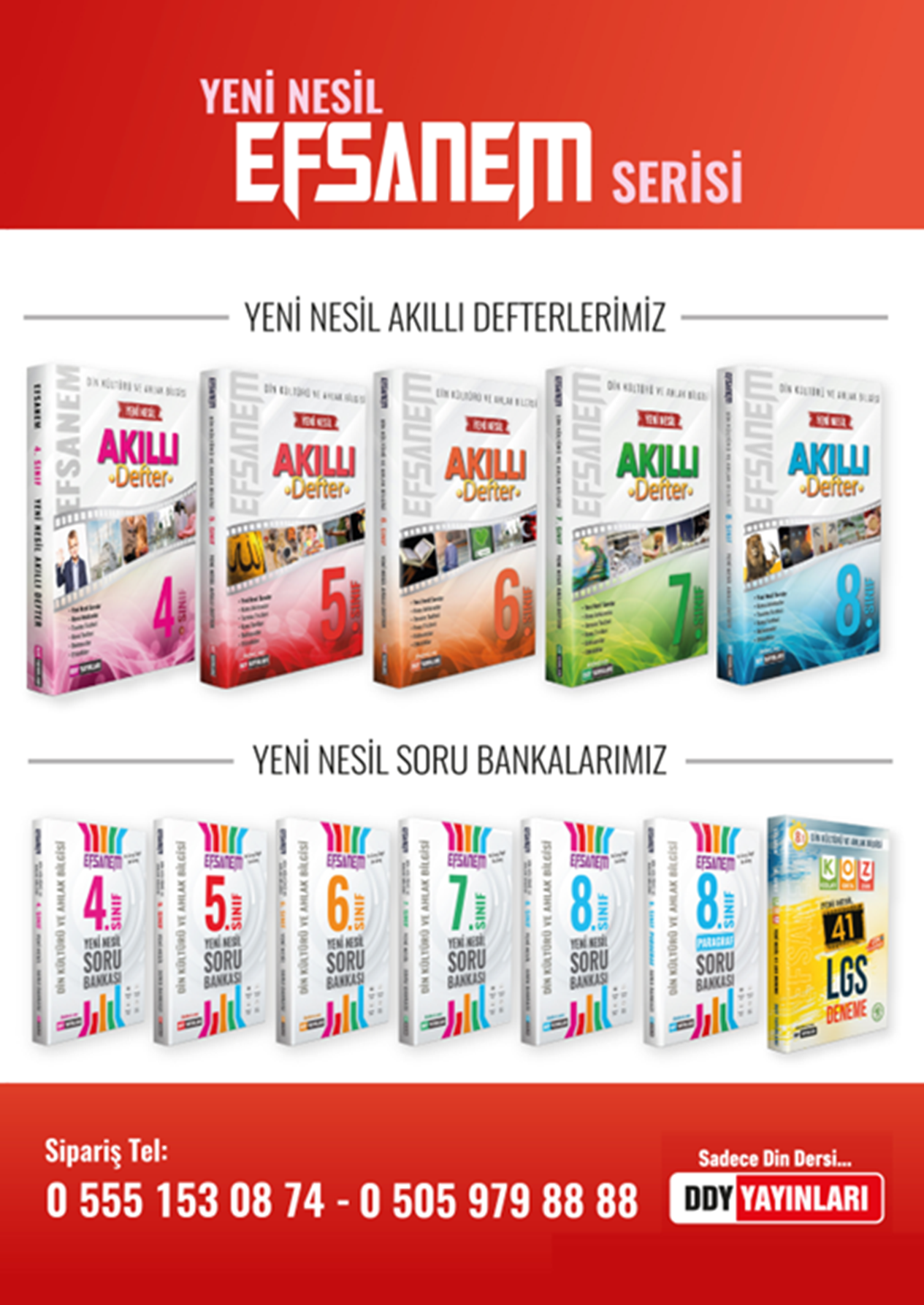 Adı:…………………. OrtaokuluSoyadı:………………. Eğitim Öğretim YılıTarih: ……/……/ 202..Sınıfı:KUR’AN-I KERİMAldığı NotNo:6. Sınıf 1.Dönem 1. Yazılı / Sınav SorularıBaşarılar Dilerim 😊Din Kültürü ve Ahlak Bilgisi Öğretmeni……………………………………………..